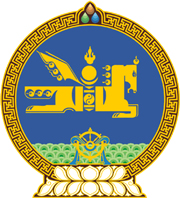 МОНГОЛ  УЛСЫН  ХУУЛЬ2017 оны 12 сарын 21 өдөр				                       Төрийн ордон, Улаанбаатар хотЗӨРЧЛИЙН ТУХАЙ ХУУЛЬД   ӨӨРЧЛӨЛТ ОРУУЛАХ ТУХАЙ1 дүгээр зүйл.Зөрчлийн тухай хуулийн 10.25 дугаар зүйлийн гарчгийг “Стандартчилал, техникийн зохицуулалт, тохирлын үнэлгээний итгэмжлэлийн тухай хууль зөрчих” гэж, мөн зүйлийн 4 дэх хэсгийн “Стандарт, тохирлын үнэлгээний төрийн хяналт шалгалтыг” гэснийг “Стандартчилал, техникийн зохицуулалт, тохирлын үнэлгээний итгэмжлэлийн төрийн хяналт шалгалтыг” гэж, мөн зүйлийн 5 дахь хэсгийн “үндэсний стандартыг” гэснийг “техникийн зохицуулалтыг“ гэж тус тус өөрчилсүгэй.2 дугаар зүйл.Зөрчлийн тухай хуулийн 10.25 дугаар зүйлийн 7.2 дахь хэсгийг хүчингүй болсонд тооцсугай.3 дугаар зүйл.Энэ хуулийг Стандартчилал, техникийн зохицуулалт, тохирлын үнэлгээний итгэмжлэлийн тухай хууль /Шинэчилсэн найруулга/ хүчин төгөлдөр болсон өдрөөс эхлэн дагаж мөрдөнө. 	МОНГОЛ УЛСЫН 	ИХ ХУРЛЫН ДАРГА 					          М.ЭНХБОЛД 